***Культурно -  историческое направление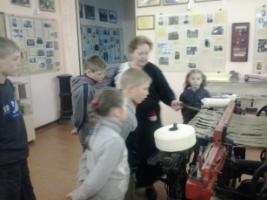 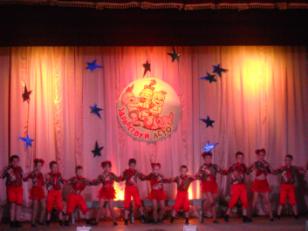 ЖДЕМ ВСЕХ ЖЕЛАЮЩИХ ПО АДРЕСУ:Г. Собинка ул. Лакина д.3Тел: 8(49242) 2-56-91График работы клуба:Вторник: 14.00-17.00Четверг:14.00-17.00Департамент социальной защиты населения администрации Владимирской областиГКУСОВО «Собинский социальный реабилитационный центр для несовершеннолетних»Отделение  профилактики безнадзорности и правонарушенийДля детей и родителей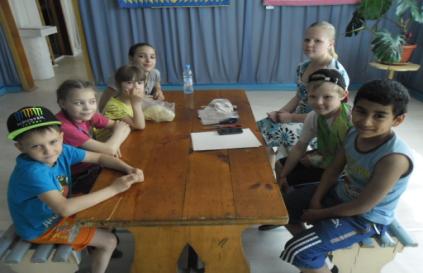 г. Собинка 2016Направление мероприятий в клубе:***Спортивно-оздоровительное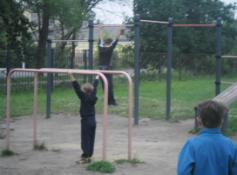 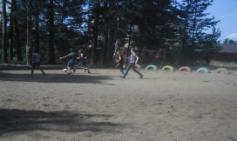 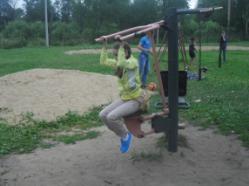 ***Правовое нравственное воспитание,  семейная этика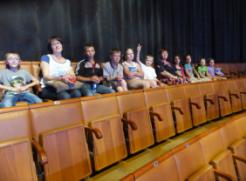 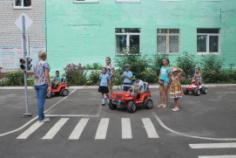 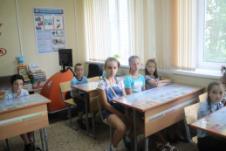 ***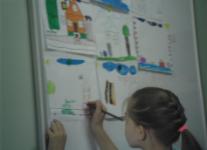 Декоративно – прикладноеи художественное творчество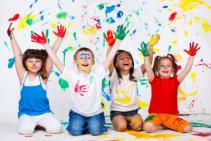 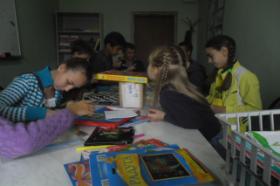 ***Профилактическое направление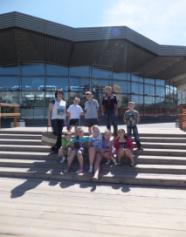 (беседы, лекции, фильмы)